1. CONVENIOS DE COLABORACIÓNFormato de Convenio Marco de Colaboración CONVENIO MARCO DE COLABORACIÓN QUE CELEBRAN POR UNA PARTE EL [escribir nombre del CPL / CC], A QUIEN EN LO SUCESIVO SE LE DENOMINARÁ “[escribir nombre abreviado del CPL o CC]”, REPRESENTADO POR SU PRESIDENTE, [escribir el nombre del Presidente] Y POR LA OTRA, [escribir el nombre de la persona moral o física con la que se suscribirá el Convenio], EN LO SUCESIVO “[escribir el nombre abreviado de la persona moral o física con la que se suscribirá el Convenio] ”, REPRESENTADO EN ESTE ACTO POR [escribir el nombre del representante legal en caso de persona moral], A QUIENES EN FORMA CONJUNTA SERÁN REFERIDAS COMO “LAS PARTES”, AL TENOR DE LAS SIGUIENTES DECLARACIONES Y CLÁUSULAS:DECLARACIONESI. DECLARA EL “[escribir nombre abreviado del CPL / CC]” POR CONDUCTO DE SU PRESIDENTE QUE:I.1. Es un órgano de integración mixta que tiene por objeto [escribir el objeto de acuerdo con sus reglas de integración o reglamento], el cual fue creado el [escribir la fecha de creación] de conformidad con su [escribir el nombre del documento en el que fue acordada su creación].I.2. Tiene entre otras las siguientes funciones [escribir las funciones relacionadas con el objeto del convenio].I.3. Su representación para todos los efectos legales que se deriven del presente Convenio corresponde a su Presidente en términos de [escribir los artículos de las reglas de integración / reglamento que facultan al Presidente a la suscripción de este tipo de documentos].I.4. Señala como domicilio para oír notificaciones y recibir documentos el ubicado en [escribir el domicilio] y el correo electrónico [escribir el correo electrónico].II. DECLARA EL/LA “[escribir el nombre abreviado de la persona moral o física con la que se suscribirá el Convenio]” POR CONDUCTO DE SU REPRESENTANTE QUE:II.1. Es [escribir el tipo de institución solo si es una persona moral], legalmente constituida conforme a [escribir el instrumento /documento de constitución de la institución y si consta en un instrumento pasado ante la fe de un fedatario público, si está inscrita en el Registro Público de la Propiedad y del Comercio y en su caso, sus datos].II.2. Cuenta con el Registro Federal de Contribuyentes [escribir el RFC]. II.3. Tiene como objeto /funciones, entre otros, [escribir las funciones relacionadas con el objeto del convenio].II.4. Su representante legal está facultado para celebrar el presente Convenio, en términos del [escribir el instrumento / documento dónde se encuentran las facultades del representante legal y si fue pasado ante la fe de un notario u otro fedatario] y que, a la fecha de firma del presente Convenio, no le han sido revocados, modificados ni limitados en forma alguna.II.5. Señala como domicilio para oír notificaciones y recibir documentos el ubicado en [escribir el domicilio] y el correo electrónico [escribir el correo electrónico].III. DECLARAN “LAS PARTES” QUE:III.1. Reconocen mutuamente la personalidad jurídica para celebrar el presente Convenio.III.2. Cuentan con los recursos humanos, técnico y materiales necesarios para llevar a cabo el objeto del presente Convenio.Por lo anteriormente expuesto, “LAS PARTES” conjuntamente manifiestan su voluntad de celebrar el presente Convenio Marco de Colaboración por lo que se obligan de conformidad con las siguientes:CLÁUSULASPRIMERA. El objeto del presente Convenio es establecer las bases de cooperación entre “[escribir nombre abreviado del CPL o CC]” y el “[escribir el nombre de la persona moral o física con la que se suscribirá el Convenio]”, para la coordinación, concertación, apoyo, consulta y asesoría esfuerzos y recursos, con la finalidad de llevar a cabo proyectos, programas o actividades que permitan una Gestión Integrada de los Recursos Hídricos en [escribir el nombre del municipio, estado o región dónde tendrá lugar el Convenio]. SEGUNDA. Para instrumentar los proyectos, programas o actividades señalados en la cláusula anterior, “LAS PARTES” elaborarán planes específicos de trabajo que serán los insumos para suscribir Convenios Específicos de Colaboración, los cuáles dependerán del presente Convenio. Los Convenios Específicos de Colaboración deberán contener al menos lo siguiente: objetivos, actividades a desarrollar, responsables, asignación de tareas, recursos, calendario de trabajo, entregables, obligaciones que asumen “LAS PARTES”, designados de cada Convenio Específico de Colaboración y demás elementos para determinar con exactitud los fines y alcances de cada uno de dichos instrumentos.TERCERA. Para dar cumplimiento al objeto del presente Convenio, “LAS PARTES”, se comprometen a lo siguiente:Presentar proyectos, programas y/o actividades a desarrollar.Realizar el seguimiento, supervisión y evaluación de los proyectos, programas y/o actividades del presente Convenio y los Convenios Específicos que de él se deriven.Designar a los responsables de cada proyecto, programa o actividades específicos para su coordinación y desarrollo total.Las demás que acuerden “LAS PARTES” y que sean necesarias para el adecuado cumplimiento del objeto del presente Convenio.CUARTA. “LAS PARTES” evaluarán el desarrollo materia del presente Convenio y de los Convenios Específicos que de aquél se deriven, y en su caso, acordarán las medidas que se requieran para la mejor consecución de los fines establecidos.QUINTA. “LAS PARTES” designan como enlaces para el cumplimiento del presente Convenio a las siguientes personas:Por el “[escribir nombre abreviado del CPL o CC]” se designa como responsable a “[escribir nombre del Gerente Operativo y su cargo]”. Por la/el “[escribir el nombre de la persona moral o física con la que se suscribirá el Convenio]” se designa como responsable a “[escribir nombre de la persona que designe la Institución]”.SEXTA. “LAS PARTES” acuerdan que el personal que intervenga en el cumplimiento objeto del presente Convenio, mantendrá la relación laboral que ya tenga establecida con cada parte y estará bajo su dirección y dependencia; por lo que no se crearán relaciones de carácter laboral y en ningún caso se les considerará a éstas como patrones sustitutos o solidarios; en el entendido de que cualquiera de ellas liberará a la otra parte de cualquier conflicto laboral que se su cite con motivo de la aplicación del presente Convenio.SÉPTIMA. El presente Convenio tendrá vigencia de [escribir cuanto tiempo estará vigente el Convenio, por ejemplo, 3 años] a partir de la fecha de su firma; el cual podrá ser modificado y adicionado previo acuerdo de “LAS PARTES” que conste por escrito.OCTAVA. “LAS PARTES” convienen que, una vez que concluya la vigencia del presente Convenio, se tendrá por terminado, sin que para ello se requiera comunicado por escrito.NOVENA. Será motivo de recisión del presente Convenio Marco de Colaboración el incumplimiento de “LAS PARTES”, de cualquiera de las obligaciones contenidas en las cláusulas sin necesidad de resolución judicial, en cuyo caso la parte que opte por la recisión deberá de comunicarlo por escrito a la otra con treinta días naturales de anticipación.DÉCIMA. “LAS PARTES” podrán dar por terminado de manera anticipada el presente Convenio Marco de Colaboración, cuando existan circunstancias que impidan continuar con el cumplimiento de su objeto, dando aviso por escrito fundado y motivado a la otra parte con treinta días naturales de anticipación, a efecto de elaborar un informe de cierre.DÉCIMA PRIMERA. “LAS PARTES” convienen en no revelar o divulgar a ninguna persona física o moral la información de carácter confidencial a la que tuvieran acceso los involucrados por parte de ambas instituciones, ya sea en forma escrita u oral, directa o indirectamente y a utilizarla única y exclusivamente para el propósito o fin para el cual les fue proporcionada.Las obligaciones de confidencialidad contenidas en la presente Cláusula subsistirán indefinidamente con toda la fuerza y vigor aún después de terminado o vencido el plazo del presente Convenio.Para efectos de lo dispuesto en la Ley General de Protección de Datos Personales en Posesión de Sujetos Obligados, Ley Federal de Protección de Datos Personales en Posesión de los Particulares y las disposiciones que de ellas emanen, “LAS PARTES” reconocen y aceptan expresamente que en caso de que tenga acceso a cualquier información que contenga datos que se consideren datos personales serán protegidos y tratados de conformidad con lo que se establece dichas leyes.DÉCIMA SEGUNDA. Queda expresamente pactado que “LAS PARTES” no tendrán ningún tipo de responsabilidad civil por los daños o perjuicios que pudieran causarse como consecuencia de caso fortuito o fuerza mayor que deriven en la imposibilidad de cumplir con el objeto motivo del presente Convenio, sin perjuicio de que, una vez superados estos eventos, pueda darse continuidad al mismo.DÉCIMA TERCERA. “LAS PARTES” convienen que en el supuesto de que llegará a suscitarse controversia sobre la interpretación o cumplimiento del presente Convenio, así como todos los aspectos que no hayan sido previstos en el mismo, se resolverán de común acuerdo por “LAS PARTES”, y en caso de persistir la controversia, se someterán expresamente a la jurisdicción de los Tribunales competentes de la Ciudad de [escribir el nombre de la Ciudad acordada], Estado de [escribir el nombre del Estado correspondiente a la Ciudad antes señalada], renunciando a cualquier otra que por razón de su domicilio les corresponda.DÉCIMA CUARTA. “LAS PARTES” manifiestan que quedan enteradas del valor, alcance y fuerza legal del presente Convenio, expresando que no existe ningún vicio de voluntad, error, dolo o mala fe que afecte la validez del mismo.Leído que fue y enteradas “LAS PARTES” del contenido y alcance legal del presente Convenio, lo ratifican y firman en cuatro ejemplares originales al margen y al calce de cada foja útil para su debida constancia y efectos legales correspondientes en la Ciudad [escribir el nombre de la Ciudad dónde se firma] del Estado de [escribir el nombre del Estado de la Ciudad dónde se firma] a [fecha de la firma día – mes – año]. Las rúbricas y firmas que anteceden corresponden al Convenio Marco de Colaboración que celebran el “[escribir nombre abreviado del CPL o CC]” y la/el “[escribir el nombre de la persona moral o física con la que se suscribirá el Convenio]”, mismo que se integra en [escribir el número de fojas del Convenio] fojas útiles. Fin del texto.Formato de Convenio Específico de Colaboración[Escribir el número de Convenio Específico; por ejemplo, Primero, Segundo, Tercero, etc.] CONVENIO ESPECÍFICO DE COLABORACIÓN QUE CELEBRAN POR UNA PARTE EL [escribir nombre del CPL /CC], A QUIEN EN LO SUCESIVO SE LE DENOMINARÁ “[escribir nombre abreviado del CPL o CC]”, REPRESENTADO POR SU PRESIDENTE, [escribir el nombre del Presidente] Y POR LA OTRA, [escribir el nombre de la persona moral o física con la que se suscribirá el Convenio], EN LO SUCESIVO “[escribir el nombre abreviado de la persona moral o física con la que se suscribirá el Convenio] ”, REPRESENTADO EN ESTE ACTO POR [escribir el nombre del representante legal en caso de persona moral], A QUIENES EN FORMA CONJUNTA SERÁN REFERIDAS COMO “LAS PARTES”, AL TENOR DE LOS SIGUIENTES ANTECEDENTES, DECLARACIONES Y CLÁUSULAS:ANTECEDENTESI. Que el [fecha de la firma día – mes – año] celebraron un Convenio Marco de Colaboración, con el objeto de establecer las bases de cooperación entre “[escribir nombre abreviado del CPL o CC]” y el “[escribir el nombre de la persona moral o física con la que se suscribirá el Convenio]”, para la coordinación, concertación, apoyo, consulta y asesoría esfuerzos y recursos, con la finalidad de llevar a cabo proyectos, programas o actividades que permitan una Gestión Integrada de los Recursos Hídricos en [escribir el nombre del municipio, estado o región dónde tendrá lugar el Convenio]. II. Que la cláusula segunda del Convenio Marco de Colaboración estableció que “LAS PARTES” presentarían proyectos, programas o actividades, los cuales una vez concretados se establecerían en Convenios Específicos de Colaboración.DECLARACIONESI. DECLARA EL “[escribir nombre abreviado del CPL / CC]” POR CONDUCTO DE SU PRESIDENTE QUE:I.1. Es un órgano de integración mixta que tiene por objeto [escribir el objeto de acuerdo con sus reglas de integración o reglamento], el cual fue creado el [escribir la fecha de creación] de conformidad con su [escribir el nombre del documento en el que fue acordada su creación].I.2. Tiene entre otras las siguientes funciones [escribir las funciones relacionadas con el objeto del convenio].I.3. Su representación para todos los efectos legales que se deriven del presente Convenio corresponde a su Presidente en términos de [escribir los artículos de las reglas de integración / reglamento que facultan al Presidente a la suscripción de este tipo de documentos].I.4. Señala como domicilio para oír notificaciones y recibir documentos el ubicado en [escribir el domicilio] y el correo electrónico [escribir el correo electrónico].II. DECLARA EL/LA “[escribir el nombre abreviado de la persona moral o física con la que se suscribirá el Convenio]” POR CONDUCTO DE SU REPRESENTANTE QUE:II.1. Es [escribir el tipo de institución solo si es una persona moral], legalmente constituida conforme a [escribir el instrumento /documento de constitución de la institución y si consta en un instrumento pasado ante la fe de un fedatario público, si está inscrita en el Registro Público de la Propiedad y del Comercio y en su caso, sus datos].II.2. Cuenta con el Registro Federal de Contribuyentes [escribir el RFC]. II.3. Tiene como objeto /funciones, entre otros, [escribir las funciones relacionadas con el objeto del convenio].II.4. Su representante legal está facultado para celebrar el presente Convenio, en términos del [escribir el instrumento / documento dónde se encuentran las facultades del representante legal y si fue pasado ante la fe de un notario u otro fedatario] y que, a la fecha de firma del presente Convenio, no le han sido revocados, modificados ni limitados en forma alguna.II.5. Señala como domicilio para oír notificaciones y recibir documentos el ubicado en [escribir el domicilio] y el correo electrónico [escribir el correo electrónico].III. DECLARAN “LAS PARTES” QUE:III.1. Reconocen mutuamente la personalidad jurídica para celebrar el presente Convenio.III.2. Cuentan con los recursos humanos, técnico y materiales necesarios para llevar a cabo el objeto del presente Convenio.Por lo anteriormente expuesto, “LAS PARTES” conjuntamente manifiestan su voluntad de celebrar el presente Convenio Específico de Colaboración por lo que se obligan de conformidad con las siguientes:CLÁUSULASPRIMERA. El objeto del presente Convenio es la instrumentación de [escribir si será proyecto, programa o actividades y escribir el nombre del mismo], al que en lo sucesivo se le denominará “[escribir EL PROYECTO, EL PROGRAMA o LAS ACTIVIDADES]” SEGUNDA. [Escribir EL PROYECTO, EL PROGRAMA o LAS ACTIVIDADES] tendrá los siguientes elementos objetivos, actividades a desarrollar, responsables, asignación de tareas, recursos, calendario de trabajo, entregables, obligaciones que asumen “LAS PARTES”, mismos que se encuentran especificados en el Anexo 1 del presente Convenio. TERCERA. “LAS PARTES” designan como enlaces para el cumplimiento del presente Convenio a las siguientes personas:Por el “[escribir nombre abreviado del CPL o CC]” se designa como responsable a “[escribir nombre del Gerente Operativo y su cargo]”. Por la/el “[escribir el nombre de la persona moral o física con la que se suscribirá el Convenio]” se designa como responsable a “[escribir nombre de la persona que designe la Institución]”.CUARTA. El presente Convenio tendrá vigencia de [escribir cuanto tiempo estará vigente el Convenio, por ejemplo, 3 años] a partir de la fecha de su firma; el cual podrá ser modificado y adicionado previo acuerdo de “LAS PARTES” que conste por escrito.QUINTA. Para dar cumplimiento al objeto del presente Convenio, “LAS PARTES”, se comprometen a lo siguiente:Realizar el seguimiento, supervisión y evaluación de [Escribir EL PROYECTO, EL PROGRAMA o LAS ACTIVIDADES].Asumir su responsabilidad respecto de las obligaciones derivadas de las disposiciones legales y ordenamientos en materia laboral, seguridad social, y fiscal, respecto del personal que emplee para la realización de los trabajos concernientes al cumplimiento del objeto del presente Convenio.Las demás que acuerden “LAS PARTES” y que sean necesarias para el adecuado cumplimiento del objeto del presente Convenio.SEXTA. “LAS PARTES” acuerdan que el personal que intervenga en el cumplimiento objeto del presente Convenio, mantendrá la relación laboral que ya tenga establecida con cada parte y estará bajo su dirección y dependencia; por lo que no se crearán relaciones de carácter laboral y en ningún caso se les considerará a éstas como patrones sustitutos o solidarios; en el entendido de que cualquiera de ellas liberará a la otra parte de cualquier conflicto laboral que se su cite con motivo de la aplicación del presente Convenio.SÉPTIMA. “LAS PARTES” convienen que, una vez que concluya la vigencia del presente Convenio, se tendrá por terminado, sin que para ello se requiera comunicado por escrito.OCTAVA. Será motivo de recisión del presente Convenio el incumplimiento de “LAS PARTES”, de cualquiera de las obligaciones contenidas en las cláusulas sin necesidad de resolución judicial, en cuyo caso la parte que opte por la recisión deberá de comunicarlo por escrito a la otra con treinta días naturales de anticipación.NOVENA. “LAS PARTES” podrán dar por terminado de manera anticipada el presente Convenio, cuando existan circunstancias que impidan continuar con el cumplimiento de su objeto, dando aviso por escrito fundado y motivado a la otra parte con treinta días naturales de anticipación, a efecto de elaborar un informe de cierre.DÉCIMA. “LAS PARTES” convienen en no revelar o divulgar a ninguna persona física o moral la información de carácter confidencial a la que tuvieran acceso los involucrados por parte de ambas instituciones, ya sea en forma escrita u oral, directa o indirectamente y a utilizarla única y exclusivamente para el propósito o fin para el cual les fue proporcionada.Las obligaciones de confidencialidad contenidas en la presente Cláusula subsistirán indefinidamente con toda la fuerza y vigor aún después de terminado o vencido el plazo del presente Convenio.Para efectos de lo dispuesto en la Ley General de Protección de Datos Personales en Posesión de Sujetos Obligados, Ley Federal de Protección de Datos Personales en Posesión de los Particulares y las disposiciones que de ellas emanen, “LAS PARTES” reconocen y aceptan expresamente que en caso de que tenga acceso a cualquier información que contenga datos que se consideren datos personales serán protegidos y tratados de conformidad con lo que se establece dichas leyes.DÉCIMA PRIMERA. Queda expresamente pactado que “LAS PARTES” no tendrán ningún tipo de responsabilidad civil por los daños o perjuicios que pudieran causarse como consecuencia de caso fortuito o fuerza mayor que deriven en la imposibilidad de cumplir con el objeto motivo del presente Convenio, sin perjuicio de que, una vez superados estos eventos, pueda darse continuidad al mismo.DÉCIMA SEGUNDA. “LAS PARTES” convienen que en el supuesto de que llegará a suscitarse controversia sobre la interpretación o cumplimiento del presente Convenio, así como todos los aspectos que no hayan sido previstos en el mismo, se resolverán de común acuerdo por “LAS PARTES”, y en caso de persistir la controversia, se someterán expresamente a la jurisdicción de los Tribunales competentes de la Ciudad de [escribir el nombre de la Ciudad acordada], Estado de [escribir el nombre del Estado correspondiente a la Ciudad antes señalada], renunciando a cualquier otra que por razón de su domicilio les corresponda.DÉCIMA TERCERA. “LAS PARTES” manifiestan que quedan enteradas del valor, alcance y fuerza legal del presente Convenio, expresando que no existe ningún vicio de voluntad, error, dolo o mala fe que afecte la validez del mismo.Leído que fue y enteradas “LAS PARTES” del contenido y alcance legal del presente Convenio, lo ratifican y firman en cuatro ejemplares originales al margen y al calce de cada foja útil para su debida constancia y efectos legales correspondientes en la Ciudad [escribir el nombre de la Ciudad dónde se firma] del Estado de [escribir el nombre del Estado de la Ciudad dónde se firma] a [fecha de la firma día – mes – año]. Las rúbricas y firmas que anteceden corresponden al Convenio Específico de Colaboración que celebran el “[escribir nombre abreviado del CPL o CC]” y la/el “[escribir el nombre de la persona moral o física con la que se suscribirá el Convenio]”, mismo que se integra en [escribir el número de fojas del Convenio] fojas útiles. Fin del texto.Anexo 1Calendario de TrabajoObligaciones de “LAS PARTES”: “LAS PARTES”“[Escribir nombre abreviado del CPL o CC]”“[Escribir el nombre de la persona moral o física con la que se suscribirá el Convenio]”.Entregables generados: Por el “[escribir nombre abreviado del CPL o CC]”Por la / el “[escribir el nombre de la persona moral o física con la que se suscribirá el Convenio]”[Escribir el nombre del Presidente][Escribir el nombre del representante legal en caso de persona moral]TestigoTestigo[Escribir el nombre del Testigo][Escribir el nombre del Testigo]Por el “[escribir nombre abreviado del CPL o CC]”Por la / el “[escribir el nombre de la persona moral o física con la que se suscribirá el Convenio]”[Escribir el nombre del Presidente][Escribir el nombre del representante legal en caso de persona moral]TestigoTestigo[Escribir el nombre del Testigo][Escribir el nombre del Testigo]1. Objetivos1.1. EstrategiasActividadesResponsablesPlazosRecursos1.1.11.1.2Planeación / mesMes 1Mes 2Mes 3Mes 4Mes 5Mes 6Mes 7Mes 8Mes 9Mes 10Mes 11Mes 121. Objetivos1.1. EstrategiasActividades1.1.11.1.2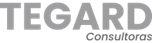 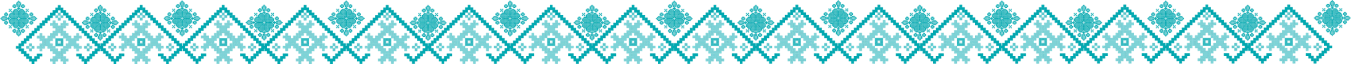 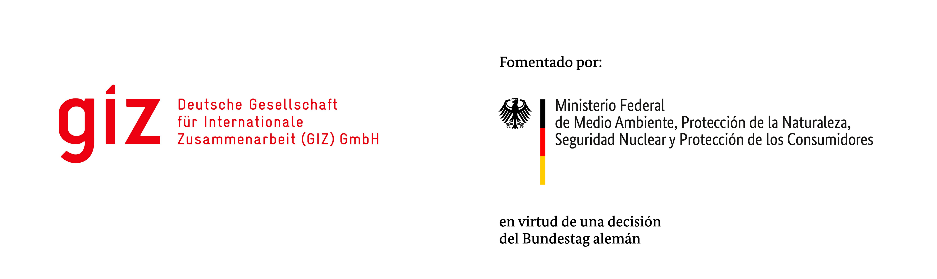 